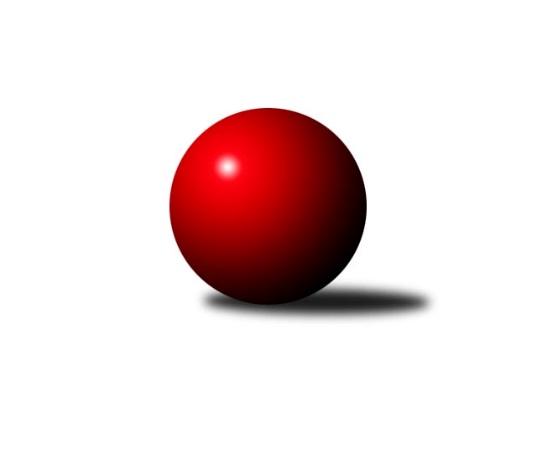 Č.17Ročník 2022/2023	3.3.2023Nejlepšího výkonu v tomto kole: 2742 dosáhlo družstvo: KK Orel IvančiceJihomoravský KP1 sever 2022/2023Výsledky 17. kolaSouhrnný přehled výsledků:SOS Židenice	- KK Slovan Rosice C	1:7	2529:2573	5.0:7.0	28.2.KK Moravská Slávia Brno C	- KK Orel Ivančice	1:7	2587:2742	4.0:8.0	1.3.KS Devítka Brno	- SK Brno Žabovřesky 	3:5	2499:2540	5.5:6.5	1.3.KK Velen Boskovice 	- KK Réna Ivančice 	4:4	2318:2249	6.0:6.0	3.3.KK Moravská Slávia Brno D	- KK Moravská Slávia Brno B	2:6	2538:2645	4.0:8.0	3.3.TJ Sokol Husovice D	- SKK Veverky Brno	5.5:2.5	2564:2436	7.0:5.0	3.3.Tabulka družstev:	1.	KK Orel Ivančice	17	12	2	3	80.5 : 55.5 	109.5 : 94.5 	 2522	26	2.	KK Réna Ivančice	18	11	2	5	93.0 : 51.0 	132.5 : 83.5 	 2545	24	3.	KK Moravská Slávia Brno B	17	11	1	5	82.5 : 53.5 	123.0 : 81.0 	 2594	23	4.	KK Velen Boskovice	17	9	3	5	77.0 : 59.0 	108.5 : 95.5 	 2516	21	5.	SK Brno Žabovřesky	17	10	0	7	77.0 : 59.0 	108.0 : 96.0 	 2498	20	6.	SOS Židenice	18	8	2	8	65.0 : 79.0 	90.0 : 126.0 	 2460	18	7.	KK Moravská Slávia Brno D	17	6	3	8	67.0 : 69.0 	107.5 : 96.5 	 2506	15	8.	SKK Veverky Brno	17	6	2	9	62.0 : 74.0 	96.0 : 108.0 	 2401	14	9.	TJ Sokol Husovice D	17	6	2	9	57.5 : 78.5 	93.5 : 110.5 	 2468	14	10.	KK Slovan Rosice C	17	6	1	10	57.0 : 79.0 	97.5 : 106.5 	 2448	13	11.	KK Moravská Slávia Brno C	17	5	0	12	54.5 : 81.5 	85.5 : 118.5 	 2484	10	12.	KS Devítka Brno	17	3	2	12	51.0 : 85.0 	84.5 : 119.5 	 2388	8Podrobné výsledky kola:	 SOS Židenice	2529	1:7	2573	KK Slovan Rosice C	Soňa Lahodová	 	 200 	 213 		413 	 1:1 	 449 	 	239 	 210		Kamil Ondroušek	Jiří Krev	 	 259 	 221 		480 	 1:1 	 416 	 	194 	 222		Milan Čech	Věra Matevová	 	 208 	 220 		428 	 1:1 	 466 	 	248 	 218		Petr Mecerod	Renata Binková	 	 194 	 201 		395 	 1:1 	 397 	 	201 	 196		Pavel Mecerod	Petr Woller	 	 207 	 210 		417 	 0:2 	 432 	 	219 	 213		Petr Vaňura	Ladislav Majer	 	 192 	 204 		396 	 1:1 	 413 	 	212 	 201		Alfréd Peřinarozhodčí: Zdeněk KouřilNejlepší výkon utkání: 480 - Jiří Krev	 KK Moravská Slávia Brno C	2587	1:7	2742	KK Orel Ivančice	Petra Jeřábková	 	 222 	 211 		433 	 0:2 	 488 	 	236 	 252		Martin Maša	Petr Žažo	 	 225 	 240 		465 	 2:0 	 420 	 	202 	 218		Ondřej Peterka	Zdeněk Žižlavský	 	 206 	 196 		402 	 0:2 	 449 	 	222 	 227		Vojtěch Šmarda	Filip Žažo	 	 211 	 229 		440 	 0:2 	 508 	 	258 	 250		Martin Bublák	Zdeněk Ondráček	 	 220 	 198 		418 	 1:1 	 430 	 	212 	 218		Adam Eliáš	Pavlína Březinová	 	 222 	 207 		429 	 1:1 	 447 	 	207 	 240		Jaromír Klikarozhodčí:  Vedoucí družstevNejlepší výkon utkání: 508 - Martin Bublák	 KS Devítka Brno	2499	3:5	2540	SK Brno Žabovřesky 	Cyril Vaško	 	 202 	 205 		407 	 1.5:0.5 	 395 	 	202 	 193		Zdeněk Kouřil	Petr Juránek	 	 209 	 178 		387 	 1:1 	 371 	 	171 	 200		Eduard Ostřížek	Jiří Martínek	 	 202 	 199 		401 	 1:1 	 403 	 	190 	 213		Vladimír Vondráček	Jaroslav Sedlář	 	 202 	 204 		406 	 0:2 	 461 	 	235 	 226		Oldřich Šikula	Oldřich Kopal	 	 234 	 255 		489 	 1:1 	 455 	 	248 	 207		Milan Hepnárek	Jaroslav Sláma	 	 193 	 216 		409 	 1:1 	 455 	 	243 	 212		Richard Coufalrozhodčí:  Vedoucí družstevNejlepší výkon utkání: 489 - Oldřich Kopal	 KK Velen Boskovice 	2318	4:4	2249	KK Réna Ivančice 	Antonín Pitner	 	 185 	 173 		358 	 0:2 	 387 	 	188 	 199		Tomáš Čech	František Ševčík	 	 178 	 192 		370 	 0:2 	 416 	 	201 	 215		Tomáš Buršík	Petr Michálek	 	 240 	 198 		438 	 2:0 	 324 	 	159 	 165		Karel Šustek *1	Jana Fialová	 	 179 	 186 		365 	 1:1 	 375 	 	192 	 183		Pavel Harenčák	Petr Papoušek	 	 189 	 201 		390 	 2:0 	 338 	 	185 	 153		Luděk Kolář	Petr Ševčík	 	 197 	 200 		397 	 1:1 	 409 	 	190 	 219		Jaroslav Mošaťrozhodčí: Petr Ševčíkstřídání: *1 od 51. hodu Jiří HorákNejlepší výkon utkání: 438 - Petr Michálek	 KK Moravská Slávia Brno D	2538	2:6	2645	KK Moravská Slávia Brno B	Michaela Šimková	 	 224 	 236 		460 	 1:1 	 413 	 	232 	 181		Štěpán Večerka	Jiří Kraus	 	 161 	 231 		392 	 1:1 	 460 	 	233 	 227		Dalibor Lang	František Kellner	 	 217 	 218 		435 	 0:2 	 470 	 	237 	 233		Ondřej Němec	Radka Šindelářová	 	 211 	 197 		408 	 0:2 	 427 	 	222 	 205		Ilona Olšáková	Tereza Nová	 	 217 	 213 		430 	 2:0 	 420 	 	208 	 212		Petr Lang	František Kramář	 	 193 	 220 		413 	 0:2 	 455 	 	229 	 226		Jan Bernatíkrozhodčí:  Vedoucí družstevNejlepší výkon utkání: 470 - Ondřej Němec	 TJ Sokol Husovice D	2564	5.5:2.5	2436	SKK Veverky Brno	Igor Sedlák	 	 222 	 214 		436 	 0:2 	 448 	 	224 	 224		Tomáš Rak	Pavel Tesař	 	 203 	 208 		411 	 1:1 	 407 	 	209 	 198		Martin Zubatý	Robert Pacal	 	 206 	 218 		424 	 1:1 	 424 	 	206 	 218		Jana Pavlů	Jan Veselovský	 	 210 	 241 		451 	 2:0 	 340 	 	175 	 165		Radek Hnilička	Petr Chovanec	 	 196 	 226 		422 	 1:1 	 445 	 	230 	 215		Petr Večeřa	Lukáš Lehocký	 	 226 	 194 		420 	 2:0 	 372 	 	183 	 189		Martin Doležalrozhodčí:  Vedoucí družstevNejlepší výkon utkání: 451 - Jan VeselovskýPořadí jednotlivců:	jméno hráče	družstvo	celkem	plné	dorážka	chyby	poměr kuž.	Maximum	1.	Ondřej Němec 	KK Moravská Slávia Brno B	480.73	314.5	166.2	1.5	7/7	(540)	2.	Jaroslav Mošať 	KK Réna Ivančice 	452.71	301.9	150.8	2.3	8/8	(487)	3.	Martin Maša 	KK Orel Ivančice	450.40	306.7	143.7	5.4	5/7	(510)	4.	Jan Svoboda 	KK Orel Ivančice	444.98	311.8	133.2	5.4	6/7	(496)	5.	Martin Bublák 	KK Orel Ivančice	444.83	295.9	149.0	2.8	6/7	(508)	6.	Tomáš Buršík 	KK Réna Ivančice 	442.16	300.2	142.0	2.4	8/8	(493)	7.	Oldřich Šikula 	SK Brno Žabovřesky 	438.28	302.6	135.7	5.7	5/6	(461)	8.	Martin Zubatý 	SKK Veverky Brno	437.06	296.6	140.4	5.0	6/7	(493)	9.	Petr Michálek 	KK Velen Boskovice 	436.94	300.1	136.8	5.3	8/8	(466)	10.	František Kramář 	KK Moravská Slávia Brno D	434.62	305.9	128.7	6.5	5/6	(492)	11.	Milan Hepnárek 	SK Brno Žabovřesky 	434.17	297.3	136.8	7.1	5/6	(474)	12.	Veronika Semmler 	KK Moravská Slávia Brno B	433.81	301.9	131.9	5.8	6/7	(488)	13.	Oldřich Kopal 	KS Devítka Brno	433.47	299.2	134.3	4.2	5/5	(513)	14.	Richard Coufal 	SK Brno Žabovřesky 	432.65	296.0	136.6	3.9	6/6	(486)	15.	Vojtěch Šmarda 	KK Orel Ivančice	431.36	291.6	139.8	5.1	7/7	(477)	16.	Petr Lang 	KK Moravská Slávia Brno B	431.32	300.0	131.3	6.8	6/7	(488)	17.	Petr Žažo 	KK Moravská Slávia Brno C	428.68	295.0	133.7	6.6	6/6	(481)	18.	Petr Woller 	SOS Židenice	427.92	295.6	132.3	4.3	6/7	(451)	19.	Jan Veselovský 	TJ Sokol Husovice D	427.87	301.1	126.8	6.5	6/6	(483)	20.	Tomáš Čech 	KK Réna Ivančice 	427.75	293.8	133.9	3.8	8/8	(477)	21.	Pavel Harenčák 	KK Réna Ivančice 	427.68	301.2	126.5	6.9	7/8	(464)	22.	Roman Janderka 	KK Moravská Slávia Brno D	427.50	292.1	135.4	4.8	6/6	(467)	23.	Soňa Lahodová 	SOS Židenice	427.06	291.3	135.8	4.6	7/7	(460)	24.	Tomáš Rak 	SKK Veverky Brno	424.90	288.3	136.6	4.5	7/7	(478)	25.	Jiří Černohlávek 	KS Devítka Brno	424.71	292.9	131.8	6.9	4/5	(468)	26.	Petr Večeřa 	SKK Veverky Brno	423.78	288.2	135.5	4.8	6/7	(493)	27.	Štěpán Večerka 	KK Moravská Slávia Brno B	423.69	298.6	125.1	6.4	7/7	(462)	28.	Jiří Kraus 	KK Moravská Slávia Brno D	423.36	295.0	128.3	8.7	5/6	(475)	29.	Antonín Pitner 	KK Velen Boskovice 	422.99	295.2	127.8	6.4	8/8	(449)	30.	Kamil Ondroušek 	KK Slovan Rosice C	422.88	299.3	123.5	7.9	7/7	(486)	31.	Filip Žažo 	KK Moravská Slávia Brno C	421.87	291.3	130.6	7.5	6/6	(459)	32.	Alfréd Peřina 	KK Slovan Rosice C	421.06	290.4	130.7	7.4	5/7	(449)	33.	Petra Jeřábková 	KK Moravská Slávia Brno C	420.42	289.4	131.0	7.0	6/6	(470)	34.	Petr Mecerod 	KK Slovan Rosice C	419.90	294.0	125.9	9.1	5/7	(466)	35.	Igor Sedlák 	TJ Sokol Husovice D	418.47	290.1	128.4	6.3	6/6	(474)	36.	Jana Fialová 	KK Velen Boskovice 	417.89	288.8	129.1	7.4	8/8	(449)	37.	Jaroslav Sedlář 	KS Devítka Brno	417.89	287.8	130.0	6.2	5/5	(483)	38.	Petr Kouřil 	SK Brno Žabovřesky 	417.78	284.2	133.6	4.0	5/6	(462)	39.	Tereza Nová 	KK Moravská Slávia Brno D	417.29	295.6	121.7	8.3	6/6	(459)	40.	František Ševčík 	KK Velen Boskovice 	417.00	286.6	130.4	6.7	8/8	(475)	41.	Eduard Kremláček 	KK Réna Ivančice 	416.42	293.0	123.4	7.0	6/8	(454)	42.	Zdeněk Žižlavský 	KK Moravská Slávia Brno C	416.14	289.3	126.8	10.0	5/6	(465)	43.	Jaroslav Sláma 	KS Devítka Brno	415.03	292.7	122.3	8.3	4/5	(468)	44.	Ladislav Majer 	SOS Židenice	413.14	290.2	122.9	6.0	5/7	(450)	45.	Petr Papoušek 	KK Velen Boskovice 	412.84	286.9	125.9	8.2	7/8	(460)	46.	Jiří Krev 	SOS Židenice	412.32	290.7	121.6	8.1	6/7	(480)	47.	Vladimír Veselý 	SKK Veverky Brno	412.30	289.7	122.6	6.0	5/7	(456)	48.	Pavel Mecerod 	KK Slovan Rosice C	412.28	287.1	125.2	5.5	6/7	(447)	49.	František Kellner 	KK Moravská Slávia Brno D	411.98	281.4	130.6	6.1	6/6	(543)	50.	Ondřej Peterka 	KK Orel Ivančice	411.78	284.4	127.4	9.6	6/7	(441)	51.	Jaromír Klika 	KK Orel Ivančice	410.98	290.1	120.9	8.2	5/7	(447)	52.	Petr Vaňura 	KK Slovan Rosice C	410.58	286.4	124.2	8.8	6/7	(447)	53.	Jan Bernatík 	KK Moravská Slávia Brno B	410.07	282.8	127.3	7.3	7/7	(462)	54.	Petr Chovanec 	TJ Sokol Husovice D	409.53	283.5	126.0	6.1	6/6	(445)	55.	Radka Šindelářová 	KK Moravská Slávia Brno D	408.48	281.5	127.0	7.1	6/6	(461)	56.	Pavlína Březinová 	KK Moravská Slávia Brno C	405.28	290.1	115.1	8.9	4/6	(452)	57.	Luděk Kolář 	KK Réna Ivančice 	404.59	295.2	109.4	10.7	7/8	(441)	58.	Vladimír Vondráček 	SK Brno Žabovřesky 	402.67	280.7	122.0	7.9	6/6	(437)	59.	Renata Binková 	SOS Židenice	402.56	286.7	115.9	11.0	7/7	(433)	60.	Ivana Majerová 	SOS Židenice	402.34	285.3	117.0	9.8	7/7	(443)	61.	Adam Eliáš 	KK Orel Ivančice	401.94	288.3	113.7	12.4	6/7	(461)	62.	Petr Kremláček 	KK Orel Ivančice	401.88	280.8	121.1	10.0	5/7	(446)	63.	Petra Rejchrtová 	KK Moravská Slávia Brno C	401.00	287.4	113.6	8.1	4/6	(441)	64.	Lukáš Lehocký 	TJ Sokol Husovice D	400.68	288.8	111.9	9.6	6/6	(482)	65.	Eduard Ostřížek 	SK Brno Žabovřesky 	396.36	283.8	112.6	11.6	6/6	(454)	66.	Dalibor Lang 	KK Moravská Slávia Brno B	396.09	284.1	112.0	10.4	5/7	(484)	67.	Věra Matevová 	SOS Židenice	394.81	280.8	114.0	10.3	6/7	(428)	68.	Milan Čech 	KK Slovan Rosice C	392.50	279.2	113.3	7.8	6/7	(432)	69.	Zdeněk Ondráček 	KK Moravská Slávia Brno C	392.37	280.9	111.5	11.4	6/6	(452)	70.	Radka Rosendorfová 	KS Devítka Brno	392.07	279.1	113.0	9.0	5/5	(447)	71.	Pavel Tesař 	TJ Sokol Husovice D	389.81	280.2	109.6	10.7	6/6	(448)	72.	Jana Pavlů 	SKK Veverky Brno	386.83	277.3	109.6	9.6	7/7	(427)	73.	Petr Juránek 	KS Devítka Brno	381.83	284.6	97.3	13.7	4/5	(452)	74.	Martin Doležal 	SKK Veverky Brno	369.42	266.9	102.5	12.5	7/7	(412)	75.	Lucie Kulendíková 	KS Devítka Brno	350.13	260.2	89.9	15.7	4/5	(398)		Anastasios Jiaxis 	KK Slovan Rosice C	450.00	327.0	123.0	10.0	1/7	(450)		Marek Škrabal 	TJ Sokol Husovice D	448.70	314.3	134.4	4.8	2/6	(485)		Ivo Hostinský 	KK Moravská Slávia Brno B	445.00	305.3	139.7	6.3	3/7	(451)		Tomáš Řihánek 	KK Réna Ivančice 	437.14	299.0	138.1	5.4	5/8	(475)		Miroslav Oujezdský 	KK Moravská Slávia Brno D	433.83	298.2	135.7	7.2	2/6	(469)		Jaromíra Čáslavská 	SKK Veverky Brno	432.00	299.5	132.5	8.0	1/7	(439)		Petr Ševčík 	KK Velen Boskovice 	430.21	292.8	137.4	6.4	4/8	(476)		Lubomír Böhm 	SKK Veverky Brno	427.50	298.5	129.0	5.0	2/7	(444)		Magda Winterová 	KK Slovan Rosice C	425.43	299.5	125.9	6.6	3/7	(440)		Jaromír Šula 	TJ Sokol Husovice D	423.78	289.3	134.4	5.4	3/6	(490)		Ilona Olšáková 	KK Moravská Slávia Brno B	420.27	285.9	134.4	7.1	3/7	(471)		Michaela Šimková 	KK Moravská Slávia Brno D	418.21	285.3	132.9	5.9	2/6	(465)		Jiří Martínek 	KS Devítka Brno	417.33	296.3	121.0	9.7	1/5	(438)		Michal Švéda 	KK Velen Boskovice 	414.28	290.2	124.1	9.3	5/8	(442)		Alena Bružová 	KK Slovan Rosice C	412.33	288.2	124.2	8.2	4/7	(455)		Robert Pacal 	TJ Sokol Husovice D	411.58	294.3	117.3	9.6	3/6	(441)		Jiří Kisling 	KK Moravská Slávia Brno D	408.25	285.0	123.3	11.3	1/6	(444)		Cyril Vaško 	KS Devítka Brno	407.00	284.0	123.0	8.0	1/5	(407)		Stanislav Beran 	SKK Veverky Brno	400.67	282.0	118.7	8.7	3/7	(426)		Karel Šustek 	KK Réna Ivančice 	398.84	282.5	116.3	10.3	5/8	(430)		Jiří Horák 	KK Réna Ivančice 	398.00	279.0	119.0	9.0	1/8	(398)		Martin Sedlák 	TJ Sokol Husovice D	397.00	280.3	116.7	8.7	3/6	(422)		Petr Vyhnalík 	KK Slovan Rosice C	397.00	283.0	114.0	12.0	1/7	(397)		Martin Mikulič 	KK Moravská Slávia Brno C	395.00	286.0	109.0	7.0	1/6	(395)		Radek Stříž 	KK Velen Boskovice 	394.00	287.0	107.0	7.0	1/8	(394)		Radek Hnilička 	SKK Veverky Brno	392.33	285.3	107.0	12.0	3/7	(430)		Štěpán Kalas 	KK Moravská Slávia Brno C	392.00	287.0	105.0	15.0	1/6	(392)		Stanislav Barva 	KS Devítka Brno	389.33	275.3	114.0	11.7	3/5	(426)		Radim Jelínek 	SK Brno Žabovřesky 	389.00	264.0	125.0	1.0	1/6	(389)		Jan Pipal 	KK Orel Ivančice	386.50	277.5	109.0	10.0	2/7	(411)		Jan Tichák 	KK Slovan Rosice C	382.67	270.6	112.1	13.2	3/7	(435)		Vladimír Malý 	KK Slovan Rosice C	381.00	276.8	104.3	12.3	2/7	(403)		Pavel Suchan 	SOS Židenice	380.83	266.8	114.0	14.7	2/7	(403)		Zdeněk Kouřil 	SK Brno Žabovřesky 	379.00	272.5	106.5	9.3	2/6	(405)		Jiří Bělohlávek 	KK Moravská Slávia Brno B	378.00	273.0	105.0	9.0	1/7	(378)		Roman Rychtárik 	KK Slovan Rosice C	366.00	280.0	86.0	14.0	1/7	(366)		Božena Otrubová 	KK Orel Ivančice	355.00	252.0	103.0	13.0	2/7	(381)		Jaromír Zukal 	KK Velen Boskovice 	345.00	256.0	89.0	16.5	2/8	(382)		Karel Krajina 	SKK Veverky Brno	303.00	235.0	68.0	22.0	1/7	(303)		Pavel Ševčík 	KK Velen Boskovice 	300.00	221.0	79.0	19.0	1/8	(300)		Pavel Letocha 	KS Devítka Brno	290.50	213.5	77.0	21.0	2/5	(302)		David Raška 	SKK Veverky Brno	280.00	200.0	80.0	14.0	1/7	(280)Sportovně technické informace:Starty náhradníků:registrační číslo	jméno a příjmení 	datum startu 	družstvo	číslo startu21382	Jiří Martínek	01.03.2023	KS Devítka Brno	2x26620	Radek Hnilička	03.03.2023	SKK Veverky Brno	3x6898	Zdeněk Kouřil	01.03.2023	SK Brno Žabovřesky 	2x
Hráči dopsaní na soupisku:registrační číslo	jméno a příjmení 	datum startu 	družstvo	Program dalšího kola:18. kolo8.3.2023	st	17:00	SKK Veverky Brno - KK Moravská Slávia Brno C	8.3.2023	st	18:00	KK Moravská Slávia Brno B - SOS Židenice	9.3.2023	čt	17:00	SK Brno Žabovřesky  - KK Velen Boskovice 	9.3.2023	čt	18:00	KK Slovan Rosice C - TJ Sokol Husovice D	10.3.2023	pá	17:00	KK Réna Ivančice  - KK Moravská Slávia Brno D	10.3.2023	pá	18:00	KK Orel Ivančice - KS Devítka Brno	Nejlepší šestka kola - absolutněNejlepší šestka kola - absolutněNejlepší šestka kola - absolutněNejlepší šestka kola - absolutněNejlepší šestka kola - dle průměru kuželenNejlepší šestka kola - dle průměru kuželenNejlepší šestka kola - dle průměru kuželenNejlepší šestka kola - dle průměru kuželenNejlepší šestka kola - dle průměru kuželenPočetJménoNázev týmuVýkonPočetJménoNázev týmuPrůměr (%)Výkon5xMartin BublákIvančice5085xMartin BublákIvančice116.545083xOldřich KopalDevítka4893xOldřich KopalDevítka116.024893xMartin MašaIvančice4882xJiří KrevŽidenice115.274802xJiří KrevŽidenice4804xPetr MichálekBoskovice114.4843815xOndřej NěmecMS Brno B4703xMartin MašaIvančice111.954881xPetr MecerodRosice C4661xPetr MecerodRosice C111.9466